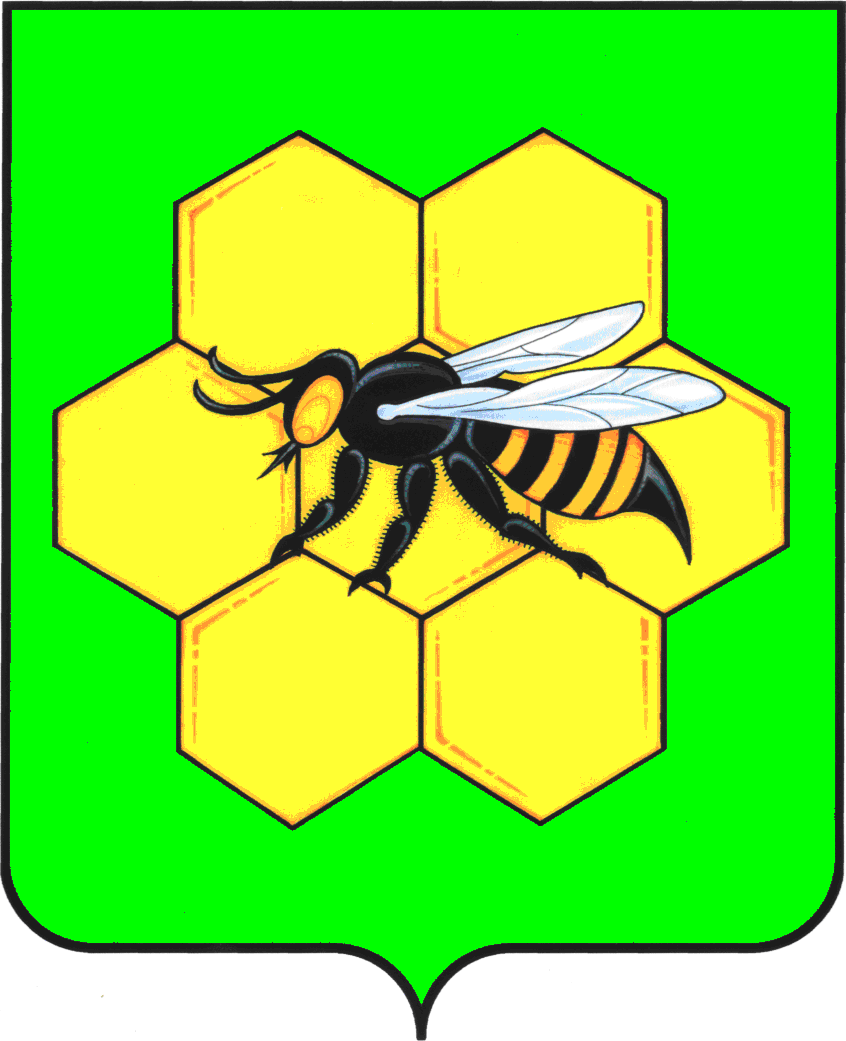 АДМИНИСТРАЦИЯМУНИЦИПАЛЬНОГО РАЙОНА ПЕСТРАВСКИЙСАМАРСКОЙ ОБЛАСТИПОСТАНОВЛЕНИЕ____________________№___________Об утверждении перечня муниципальных услуг и работ, оказываемых муниципальными учреждениями культуры муниципального района Пестравский Самарской областиВ соответствии 3 ст. 69.2 Бюджетного кодекса Российской Федерации, Федеральным законом от 06.10.2003 г. №131- ФЗ «Об общих принципах организации местного самоуправления в Российской Федерации»,  руководствуясь статьями 41, 43 Устава муниципального района Пестравский Самарской области, администрация муниципального района Пестравский Самарской области ПОСТАНОВЛЯЕТ:Утвердить прилагаемый перечень муниципальных услуг и работ, оказываемых муниципальными учреждениями культуры муниципального района Пестравский Самарской области.Опубликовать настоящее постановление в районной газете «Степь» и разместить на официальном Интернет – сайте муниципального района Пестравский Самарской области.Контроль за исполнением настоящего постановления возложить на первого заместителя Главы муниципального района Пестравский Самарской области Шаталова В.В.  Глава муниципального района Пестравский                                                                              А.П.ЛюбаевПрокудина 8(84674)21345Никифорова 8(84674)22247УТВЕРЖДЕНпостановлением администрациимуниципального района ПестравскийСамарской области№____ от _____________ г.Перечень муниципальных услуг и работ, оказываемых муниципальными учреждениями культуры муниципального района Пестравский Самарской области.№Наименование муниципальной услуги или работы с указанием кодов экономической деятельностиПризнак отнесения к услуге, работе Наименование муниципального учреждения и его код в соответствии с реестром участников бюджетного процесса1Библиографическая обработка документов и создание каталоговРабота Муниципальное бюджетное учреждение культуры «Пестравская межпоселенческая библиотека»363P99262Библиотечное, библиографическое и информационное обслуживание пользователей библиотеки.Услуга Муниципальное бюджетное учреждение культуры «Пестравская межпоселенческая библиотека»363P99263Выполнение методических работ в установленной сфере деятельностиРаботаМуниципальное бюджетное учреждение культуры «Пестравская межпоселенческая библиотека»363P9926Муниципальное бюджетное учреждения Межпоселенческий культурно – досуговый центр 363P99254Формирование, учет, изучение, обеспечение физического сохранения и безопасности фондов библиотек, включая оцифровку фондовРабота Муниципальное бюджетное учреждение культуры «Пестравская межпоселенческая библиотека»363P99265Организация деятельности клубных формирований и формирований самодеятельного народного творчестваРаботаМуниципальное бюджетное учреждения Межпоселенческий культурно – досуговый центр 363P99256Организация деятельности по сохранению и развитию народных ремесел, промыслов и декоративно-прикладного искусстваРаботаМуниципальное бюджетное учреждения Межпоселенческий культурно – досуговый центр 363P99257Организация деятельности студий, клубов, любительских объединений по популяризации народных ремёсел, промыслов и декоративно-прикладного искусстваРаботаМуниципальное бюджетное учреждения Межпоселенческий культурно – досуговый центр 363P99258Организация и проведение культурно-массовых мероприятийРабота Муниципальное бюджетное учреждения Межпоселенческий культурно – досуговый центр 363P99259Организация показа концертов и концертных программРаботаМуниципальное бюджетное учреждения Межпоселенческий культурно – досуговый центр 363P992510Организация показа спектаклейРабота Муниципальное бюджетное учреждения Межпоселенческий культурно – досуговый центр 363P992511Создание концертов и концертных программРабота Муниципальное бюджетное учреждения Межпоселенческий культурно – досуговый центр 363P9925